Zeichen     Was ist ein Zeichen?Jetzt habe ich erfahren, dass Wörter eigentlich Zeichen sind, aber was bedeutet das? Was ist ein Zeichen?Ein Zeichen vertritt etwas anderes, als es selbst ist. Das Wort „Hund“ ist kein Hund, wenn man es aber ausspricht, wissen alle, wovon die Rede ist. Wenn Sie in der Kommunikation mit Ihrem Freund zeigen wollen, dass Sie einen Hund haben, müssen Sie diesen Hund nicht in die Wohnung des Freundes bringen, es reicht, wenn Sie das Wort „Hund“ aussprechen.     Das Zeichen als Einheit vom Bezeichnenden und BezeichnetenDas Wort ist also ein Zeichen, das Gegenstände bezeichnet, das habe ich schon begriffen.Das stimmt. Ich möchte auf das Zeichen noch näher eingehen. Jedes Zeichen können Sie sehen oder hören, es handelt sich um eine Kombination von Linien und Farben beziehungsweise Lauten, die in der Linguistik das Bezeichnende genannt wird. Diese Kombination ruft in unserem Gehirn ein bestimmtes Bild oder einen bestimmten Begriff hervor, den wir mit einem Gegenstand verbinden. Dieser Begriff ist das Bezeichnete, man kann auch sagen, dass es sich um die Bedeutung des Wortes handelt. Das ist für mich zu abstrakt. Könnten Sie diese Theorie an einem Beispiel veranschaulichen?Bleiben wir bei dem Wort „Hund“. Die vier Buchstaben oder die vier Phoneme „h u n d“ stellen das Bezeichnende dar, es ist das, was wir mit unseren Sinnesorganen wahrnehmen können. Diese Wahrnehmung erzeugt in unserem Gehirn das Bezeichnete, es ist das Bild oder der Begriff eines Hundes.      Zuordnung von Zeichen und GegenstandDas Wort ist also ein Zeichen, das aus dem Bezeichnenden und dem Bezeichneten besteht. Wer hat aber darüber entschieden, dass dem vierbeinigen Tier, das „wauwau“ macht, im Deutschen die Lautkombination „h u n d“ zugeordnet worden ist?Zwischen einem Zeichen also auch einem Wort und demjenigen Gegenstand, den es bezeichnet, gibt es keine innere Verbindung. Dem „Hund“ genannten Tier wohnt keine Qualität inne, aus der sich diese Lautkombination ergeben müsste. Diese Zuordnung ist eine Konvention, die es in der Gemeinschaft der deutschsprachigen Menschen gibt. In anderen Sprachen verfügt dasselbe Tier über andere Namen. Die Bedeutungen, die mit einer Lautkombination verbunden sind, können sich im Laufe der Zeit auch ändern, darüber werden wir noch sprechen.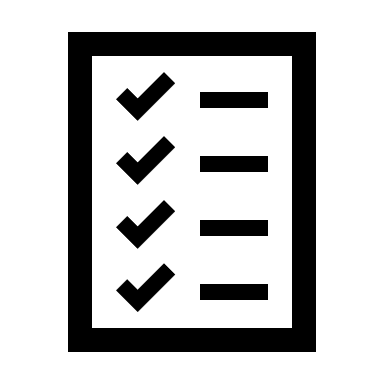 Suchen Sie in Ihrer Umgebung Zeichen nonverbaler Art, die zur Kommunikation verwendet werden.Denken Sie darüber nach, ob Piktogramme auch Zeichen sind. 